……………………………………….Pieczęć Zakładu PracyOCENA PRZEBIEGU PRAKTYKI STUDENCKIEJWydział Filologiczny Uniwersytetu GdańskiegoInstytut Studiów Klasycznych i SlawistykiZakład Filologii KlasycznejImię i nazwisko studenta: ……………………………………………………………………...Kierunek i poziom studiów: …………………………………………………………………..Numer albumu:…………………………………………………………………………………Nazwa Zakładu Pracy: ………………………………………………………………………...Prosimy o wypełnienie tabelki poprzez zakreślenie TAK lub NIE w każdym punkcie.OPINIA OPIEKUNA O PRAKTYKANCIE…………………………………………………………………………………………………………………………………………………………………………………………………………………………………………………………………………………………………………………………………………………………………………………………………………   ……………………………                                          ………………………………………….Data                                                                               Podpis OpiekunaUwaga! Ocena przebiegu praktyki powinna być dostarczona do kierownika praktyk w Zakładzie Filologii Klasycznej razem z wypełnionym formularzem Dziennik praktyk zawodowych (dostępnym pod adresem: https://fil.ug.edu.pl/studenci/praktyki/dokumenty; skanuj też kod qr poniżej)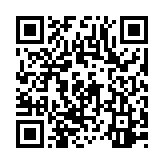 Lp.Realizacja zakładanych efektów uczenia sięTAKNIE1.Wiedza na temat: historii obiektów muzealnych w zbiorach Muzeum Narodowego lub innych instytucji kultury z funkcją muzeum, proweniencji zbiorów muzealnych; muzealnych zbiorów specjalnych;zasad udostępniania i eksponowania zbiorów muzealnych;zaleceń konserwatorskich w odniesieniu do obiektów archeologicznych, przedmiotów rzemiosła artystycznego, obrazów, rzeźby, dawnej książki i w ogóle rozmaitych wytworów kultury materialnej różnych epok;zasad edukacji muzealnej czy public relations w ramach instytucji kultury;podstawowych pojęć i zasad z zakresu ochrony praw autorskich i własności intelektualnej.2.Umiejętności (przykładowo):wypełniania karty inwentarzowej obiektu muzealnego;wykonywania kwerend naukowych, korzystania z baz danych przydatnych w pracy muzealnika;posługiwania się pojęciami z zakresu muzealnictwa lub zarządzania instytucją kultury.4.Umiejętność samodzielnego uzupełniania wiedzy z zakresu muzealnictwa lub na temat prowadzenia innych podmiotów animujących kulturę;włączania się do dyskusji na temat kształtu ekspozycji organizowanej w muzeum lub np. kampanii informacyjno-edukacyjnej w różnorakich instytucjach kultury.5.Gotowość do pracy samodzielnej lub w grupie6.Świadomość wagi dziedzictwa kulturowego7.Docenianie możliwości korzystania ze zbiorów bibliotecznych, muzealnych lub innego rodzaju kolekcji wytworów kultury materialnej lub dzieł sztuki.